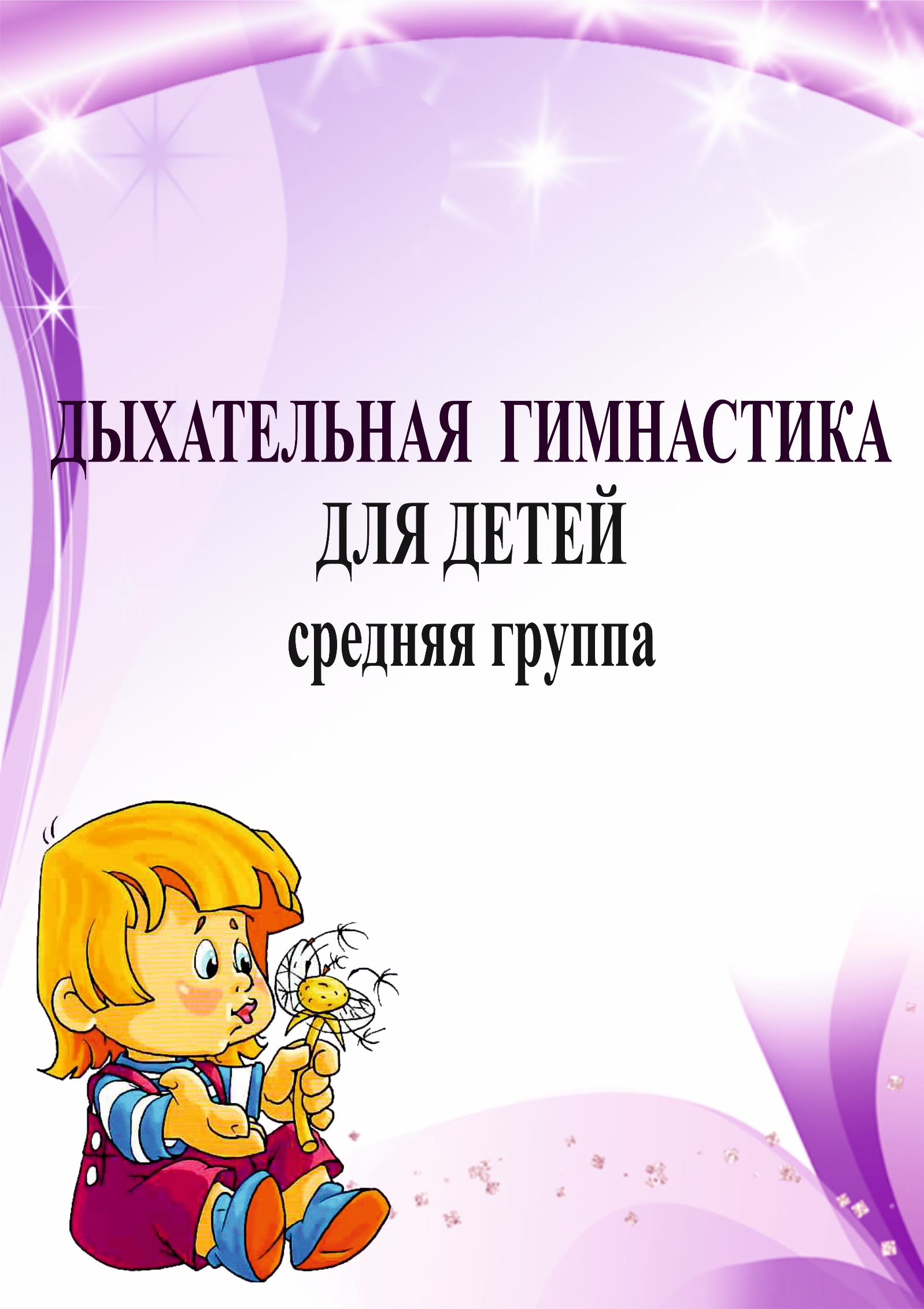 «Послушаем своё дыхание»Цель: учить детей прислушиваться к своему дыханию, определять тип дыхания, его глубину, частоту и по этим признакам – состояние организма.И.п.: стоя, сидя, лёжа (как удобно в данный момент). Мышцы туловища расслаблены.В полной тишине дети прислушиваются к собственному дыханию и определяют:куда попадает воздушная струя воздуха и откуда выходит;какая часть тела приходит в движение при вдохе и выдохе (живот, грудная клетка, плечи или все части – волнообразно);какое дыхание: поверхностное (лёгкое) или глубокое;какова частота дыхания: часто происходит вдох – выдох или спокойно с определённым интервалом (автоматической паузой);тихое, неслышное дыхание или шумное.«Дышим тихо, спокойно и плавно»Цель: учить детей расслаблять и восстанавливать организм после физической нагрузки и эмоционального возбуждения; регулировать процесс дыхания, концентрировать на нём внимание с целью контроля за расслаблением своего организма и психики.И.п.: стоя, сидя, лёжа (это зависит от предыдущей физической нагрузки). Если сидя, спина ровная, глаза лучше закрыть.Медленный вдох через нос. Когда грудная клетка начнёт расширяться, прекратить вдох и сделать паузу, кто сколько сможет. Затем плавный выдох через нос.Повторить 5-10 раз. Упражнение выполняется бесшумно, плавно, так, чтобы даже подставленная к носу ладонь не ощущала струю воздуха при выдыхании.«Подыши одной ноздрёй»Цель: учить детей укреплять мышцы дыхательной системы, носоглотки и верхних дыхательных путей.И.п.: сидя, стоя, туловище выпрямлено, но не напряжено.Правую ноздрю закрыть указательным пальцем правой руки. Левой ноздрёй делать тихий продолжительный вдох (последовательно нижнее, среднее, верхнее дыхание).Как только вдох окончен, открыть правую ноздрю, а левую закрыть указательным пальцем левой руки – через правую ноздрю делать тихий продолжительный выдох с максимальным опорожнением лёгких и подтягиванием диафрагмы максимально вверх, чтобы в животе образовалось «ямка».3-4. То же другими ноздрями.Повторить 3-6 раз.Примечание. После этого упражнения несколько раз подряд одной ноздрёй сделать вдох – выдох (сначала той ноздрёй, которой легче дышать, затем другой). Повторить по 6-10 дыхательных движений каждой ноздрёй отдельно. Начинать со спокойного и переходить на глубокое дыхание.«Воздушный шар» (Дышим животом, нижнее дыхание).Цель: учить детей укреплять мышцы органов брюшной полости, осуществлять вентиляцию нижней части лёгких, концентрировать внимание на нижнем дыхании.И.и.: лёжа на спине, ноги свободно вытянуты, туловище расслаблено, глаза закрыты. Внимание сконцентрировано на движении пупка: на нём лежат обе ладони.Выдохнуть спокойно воздух, втягивая живот к позвоночному столбу, пупок как бы опускается.Медленный плавный вдох, без каких-либо усилий – живот медленно поднимается вверх и раздувается, как круглый шар.Медленный, плавный выдох – живот медленно втягивается к спине.Повторить 4-10 раз.«Воздушный шар в грудной клетке» (среднее,  рёберное дыхание)Цель: учить детей укреплять межрёберные мышцы, концентрировать своё внимание на их движении, осуществляя вентиляцию средних отделов лёгких.И.п.: лёжа, сидя, стоя. Руки положить на нижнюю часть рёбер и сконцентрировать на них внимание.Сделать медленный, ровный выдох, сжимая руками рёбра грудной клетки.Медленно выполнять вдох через нос, руки ощущают распирание грудной клетки и медленно освобождают зажим.На выдохе грудная клетка вновь медленно зажимается двумя руками в нижней части рёбер.Повторить 6-10 раз.Примечание. Мышцы живота и плечевого пояса остаются неподвижными. В начальной фазе обучения необходимо помогать детям слегка сжимать и разжимать на выдохе и вдохе нижнюю часть рёбер грудной клетки.«Воздушный шар поднимается вверх» (верхнее дыхание)Цель: учить детей укреплять и стимулировать верхние дыхательные пути, обеспечивая вентиляцию верхних отделов лёгких.И.п.: лёжа, сидя, стоя. Одну руку положить между ключицами и сконцентрировать внимание на них и плечах.Выполнение вдоха и выдоха со спокойным и плавным поднятием и опусканием ключиц и плечей.Повторить 4-8 раз.«Ветер» (очистительное полное дыхание).Цель: учить детей укреплять дыхательные мышцы всей дыхательной системы, осуществлять вентиляцию лёгких во всех отделах.И.п.: сидя, стоя, лёжа. Туловище расслаблено, сделать полный выдох носом, втягивая в себя живот, грудную клетку.Сделать полный вдох, выпячивая живот и рёбра грудной клетки.Задержать дыхание на 3-4 с.Сквозь сжатые губы с силой выпустить воздух несколькими отрывистыми выдохами.Повторить 3-4 раза.Примечание. Упражнение не только великолепно очищает (вентилирует) лёгкие, но и помогает согреться при переохлаждении и снимает усталость. Поэтому рекомендуется проводить его после физической нагрузки как можно чаще.«Радуга, обними меня»Цель: та же.И.п.: стоя или в движении.Сделать полный вдох носом с разведением рук в стороны.Задержать дыхание на 3-4 с.Растягивая губы в улыбке, произносить звук «с», выдыхая воздух и втягивая в себя живот и грудную клетку. Руки снова направить вперёд, затем скрестить перед грудью, как бы обнимая плечи: одна рука идёт под мышку, другая на плечо.Повторить 3-4 раза.«Ёжик».Поворот головы вправо – влево в темпе движения. Одновременно с каждым поворотом вдох носом: короткий, шумный (как ёжик), с напряжением мышц всей носоглотки (ноздри двигаются и как бы соединяются, шея напрягается). Выдох мягкий, произвольный, через полуоткрытые губы.Повторить 4-8 раз. «Губы «трубкой».    1. Полный выдох через нос, втягивая в себя живот и межрёберные        мышцы.2. Губы сложить «трубкой», резко втянуть воздух, заполнив им все    лёгкие до отказа.3. Сделать глотательное движение (как бы глотаешь воздух).4. Пауза в течении 2-3 секунд, затем поднять голову вверх и    выдохнуть воздух через нос плавно и медленно.Повторить 4-6 раз. «Ушки».Покачивая головой вправо – влево, выполнять сильные вдохи. Плечи остаются неподвижными, но при наклоне головы вправо – влево уши как можно ближе к плечам. Следить, чтобы туловище при наклоне головы не поворачивалось. Вдохи выполняются с напряжением мышц всей носоглотки. Выдох произвольный.Повторить 4-5 раз. «Пускаем мыльные пузыри».1. При наклоне головы к груди сделать вдох носом, напрягая мышцы    носоглотки.2. Поднять голову вверх и спокойно выдохнуть воздух через нос, как    бы пуская мыльные пузыри.3. Не опуская головы, сделать вдох носом, напрягая мышцы    носоглотки.4. Выдох спокойный через нос с опущенной головой.Повторить 3-5 раз. «Язык «трубкой».1. Губы сложены «трубкой», как при произношении звука «о». Язык    высунуть и тоже сложить «трубкой».2. Медленно втягивая воздух через «трубку» языка, заполнить им все    лёгкие, раздувая живот и рёбра грудной клетки.3. Закончив вдох, закрыть рот. Медленно опустить голову так, чтобы    подбородок коснулся груди. Пауза – 3-5 секунд.  4. Поднять голову и спокойно выдохнуть воздух через нос.Повторить 4-8 раз.«Насос».1. Руки соединить перед грудью, сжав кулаки.2. Выполнять наклоны вперёд – вниз и при каждом пружинистом    наклоне делать порывистые вдохи, такие же резкие и шумные, как    при накачивании шин насосом (5-7 пружинистых наклонов и    вдохов).3. Выдох произвольный.Повторить 3-6 раз.Примечание. При вдохах напрягать все мышцы носоглотки.Усложнение. Повторит 3 раза упражнение, затем наклоны вперёд – назад (большой маятник), делая при этом вдох – выдох. Руки при наклоне вперёд свободно тянуть к полу, а при наклоне назад поднимать к плечам.При каждом вдохе напрягаются мышцы носоглотки.Повторить 3-5 раз.8. «Дышим тихо, спокойно и плавно».Повторить упражнение «Дышим тихо, спокойно и плавно» из комплекса №1, но с меньшей дозировкой.«Планета «Сат – Нам» - отзовись!» (йоговское дыхание).Цель: учить детей укреплять мышечный тонус всего туловища и всей  дыхательной мускулатуры.И.п.: сидя ягодицами на пятках, носки вытянуты, стопы соединены, спина выпрямлена, руки подняты над головой, пальцы рук, кроме указательных, переплетены, а указательные пальцы соединены и выпрямлены вверх, как стрела.После слов «Планета, отзовись!» дети начинают петь «Сат – Нам».Повторить 3-5 раз.Примечание. «Сат» произносить резко, как свист, поджимая живот к позвоночному столбу – это резкий выдох. «Нам» произносить мягко, расслабляя мышцы живота – это небольшой вдох.Цикл дыхания: выдох «Сат» - пауза – вдох «Нам». С произнесением «сат» напрягаются мышцы туловища: ноги, ягодицы, живот, грудь, плечи, руки, пальцы рук и ног, мышцы лица и шеи; «нам» - всё расслабляется.Упражнение выполняется в медленном темпе. После того как дети 8-10 раз произнесут «Сат – Нам», взрослый говорит: «Позывные принял!».«На планете дышится тихо, спокойно и плавно».Повторить упражнение «Дышим тихо, спокойно и плавно» из комплекса №1, но с меньшей дозировкой с целью расслабления мышечного тонуса.4. «Инопланетяне».Цель: та же, что и в упражнениях «Дышим тихо, спокойно и плавно», «Планета «Сат – Нам» - отзовись!».Разница в выполнении: напряжение мышц на вдохе, а расслабление на выдохе.И.п.: 3-4 раза из положения лёжа на спине, 3-4 раза стоя.Упражнение выполняется под словесное сопровождение, например: «Инопланетяне просыпаются, напрягаются».1. Спокойно выдохнуть воздух через нос, втягивая в себя живот,    грудную клетку.2. Медленно и плавно выполнять вдох, заполняя полностью лёгкие.3. Задержать дыхание, напрягая все мышцы и мысленно проговаривая    «Я сильный (ая)».4. Спокойно выдохнуть воздух через нос с расслаблением мышц.Дыхательные имитационные упражнения«Трубач».Сидя на стуле, кисти рук сжаты в трубочку, подняты вверх ко рту. Медленный выдох с громким произношением звука «п-ф-ф-ф».Повторить 4-5 раз.«Каша кипит».Сидя на скамейке, одна рука лежит на животе, другая на груди. Выпячивая живот и набирая воздух в грудь (вдыхая воздух) и втягивая живот – выдох. При выдохе громкое произношение звука «ш-ш-ш».Повторить 1-5 раз.«На турнике».Стоя, ноги вместе, гимнастическую палку держать в обеих руках перед собой. Поднять палку вверх, подняться на носки – вдох, палку опустить назад на лопатки – длинный выдох с произношением звука «ф-ф-ф».Повторить 3-4 раза.«Партизаны».Стоя, палка (ружьё) в руках. Ходьба высоко поднимая колени. На 2 шага – вдох, на 6-8 шагов – выдох с произвольным произношением слова «ти-ш-ш-е».Повторять 1,5 мин.«Семафор».Сидя, ноги сдвинуты вместе, поднимание рук в стороны и медленное их опускание вниз с длительным выдохом и произношением звука «с-с-с».Повторить 3-4 раза.«Регулировщик».Стоя, ноги расставлены на ширине плеч, одна рука поднята вверх, другая отведена в сторону. Вдох носом, затем поменять положение рук с удлинённым выдохом и произношением звука «р-р-р».Повторить 4-5 раз.«Летят мячи».Стоя, руки с мячом подняты вверх. Бросить мяч от груди вперёд, произнести при выдохе длительное «ух-х-х».Повторять 5-6 раз.«Лыжник».Имитация ходьбы на лыжах. Выдох через нос с произношением зука «м-м-м».Повторять 1,5-2 мин.«Маятник».Стоя, ноги расставлены на ширину плеч, палку держать за спиной на уровне нижних углов лопаток. Наклонять туловище в стороны, вправо и влево. При наклоне в стороны – вдох с произношением  звука «ту-у-у-у-х-х».Повторить 3-4 наклона в каждую сторону.«Гуси летят».Медленная ходьба по залу. На вдох – руки поднимать в стороны. На выдох – опускать вниз с произнесением длительного звука «гу-у-у».Повторять 1-2 мин.Комплекс дыхательных упражнений игрового характераХодьба.Встать прямо, голову не опускать, ноги вместе, плечи опущены и отведены назад, грудная клетка развёрнута. Проверить осанку. Обычная ходьба; ходьба на носках; ходьба на пятках; ходьба на наружном своде стопы. Повторить все виды ходьбы, меняя направление движения по залу. Следить за осанкой. Продолжительность ходьбы 40-60 с. Педагог говорит стихи, направляя ими детей на нужные движения:                    Мы проверили осанку                  И свели лопатки.                  Мы походим на носках,                  Мы идём на пятках,                  Мы идём, как все ребята,                  И как мишка косолапый (стихи Е. Антоновой-Чалой).«Куры».Дети стоят, наклонившись пониже, свободно свесив руки-«крылья» и опустив голову. Произносят «тах-тах-тах», одновременно похлопывая себя по коленям – выдох, выпрямляясь, поднимают руки к плечам – вдох.Повторить 3-5 раз:                  Бормочут куры оп ночам,                  Бьют крыльями тах-тах (выдох),                  Поднимем руки мы к плечам (вдох),                  Потом опустим – так ( Е. Антоновой-Чалой).«Самолёт».Дети стоят. Развести руки в стороны ладонями кверху. Поднять голову вверх – вдох. Сделать поворот в сторону, произнося «жжж…» - выдох; стать прямо, опустить руки – пауза.Повторить 2-4 раза в каждую сторону:                  Расправил крылья самолёт,                  Приготовились в полёт.                  Я направо погляжу:                  Жу-жу-жу.                  Я налево погляжу:                  Жу-жу-жу  (Е. Антоновой-Чалой).«Насос».Дети соят. Скользя руками вдоль туловища, наклоняться поочерёдно вправо и влево. Наклоняясь, выдох с произнесением звука «ссс…», выпрямляясь – вдох.Повторять 4-6 раз:                  Это очень просто –                  Покачай насос ты.                  Направо, налёг…                  Руками скользя,                  Назад и вперёд                  Наклоняться нельзя.                  Это очень просто –                  Покачай насос ты ( Е. Антоновой-Чалой ).«Дом маленький, дом большой».Дети стоят. Присесть, обхватив руками колени, опустить голову – выдох с произнесением звука «ш-ш-ш» («у зайки дом маленький»). Выпрямиться, встать на носки, поднять руки вверх, потянуться, посмотреть на руки – вдох («у медведя дом большой»). Ходьба по залу: «Мишка наш пошёл домой, да и крошка заинька».Повторить 4-6 раз:                  У медведя дом большой,                  А у зайки – маленький.                  Мишка наш пошёл домой                  Да и крошка заинька ( Е Антоновой-Чалой ).«Подуем на плечо».Дети стоят, руки опущены, ноги слегка расставлены. Повернуть голову налево, сделать губы трубочкой – подуть на плечо. Голова прямо – вдох. Голову вправо – выдох (губы трубочкой). Голова прямо – вдох носом. Опустить голову, подбородком касаясь груди, - вновь сделать спокойный, слегка углублённый выдох. Голова прямо – вдох носом. Поднять лицо кверху и снова подуть через губы, сложенные трубочкой.Повторить 2-3 раза:                  Подуем на плечо,                                                Подуем на другое.                  Нас солнце горячо                  Пекло дневной порой.                  Подуем на живот,                  Как трубка станет рот. Ну а теперь на облака                  И остановимся пока.                  Потом повторим всё опять:                  Раз, два и три, четыре, пять ( Е. Антоновой-Чалой ).«Косарь».Дети стоят, ноги на ширине плеч, руки опущены. Махом перевести руки в сторону влево, назад, вправо. Вернуться в исходное положение. Слегка отклониться назад – вдох. Махом снова перевести руки через перёд влево со звуком «зз-уу». Педагог читает стихи, а дети повторяют вместе с ним слоги «зу-зу», делая упражнение. Стихотворение, сопровождаемое упражнениями, прочитывается 3-4 раза:                  Косарь идёт косить жнивьё:                  Зу-зу, зу-зу, зу-зу.                  Идём со мной косить вдвоём:                  Замах направо, а потом                  Налево мы махнём.                  И так мы справимся с жнивьём.                  Зу-зу, зу-зу вдвоём (Е. Антоновой-Чалой ).«Цветы».Дети стоят по кругу. Педагог читает им стихи:                  Каждый бутончик склониться бы рад                  Направо, налево, вперёд и назад.                  От ветра и зноя бутончики этиСпрятались живо в цветочном букете ( Е. Антоновой-Чалой).По команде педагога дети ритмично под чтение стиха поворачивают голову («бутончики») направо, налево, наклоняют её вперёд, отводят назад, чередуя вдох и выдох. При чтении последней строки стиха дети поднимают руки вверх, склоняя кисти над головой: «бутончики» (головы) спрятались.Упражнение повторить 6-8 раз.«Ёж».Дети ложатся на спину (на ковёр), руки прямые, вытянуты за голову. В этом положении по команде педагога дети делают глубокий вдох через нос при чтении двустишия:                  Вот свернулся ёж в клубок,                  Потому что он продрог.Дети руками обхватывают колени и прижимают согнутые ноги к груди, делая полный, глубокий выдох при чтении стиха:                  Лучик ёжика коснулся,                  Ёжик сладко потянулся.Дети принимают исходное положение и потягиваются, как ёжик, становятся «большими, вырастают», а затем, расслабляясь, делают спокойный вдох и выдох через нос. Всё упражнение повторить 4-6 раз.«Трубач».Дети стоят или сидят. Кисти сжаты и как бы удерживают трубу; поднося «трубу» ко рту, дети произносят:                  Тру-ру-ру, бу-бу-бу!                  Подудим в свою трубу.«Жук».Дети сидят, скрестив руки на груди. Опустить голову. Ритмично сжимать обеими руками грудную клетку, произнося «жжж…» - выдох.Развести руки в стороны, расправив плечи, голову держать прямо – вдох.Повторить упражнение 4-5 раз:                  Жж-у, - сказал крылатый жук,                  Посижу и пожужжу.